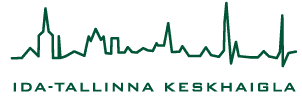 TROMBOOSI KOOLITUS ÕDEDELE    10- 11.03.2011Koolitus toimub Ida-Tallinna Keskhaigla konverentsisaalis (Ravi 18, Tallinn)Neljapäev, 10.märts 09:45 – 10:00  Koolituse avamine		Aire Põder	                                                                                           Tromboosikabineti õde, ITK 10:00 – 10:45  Mis on tromboos?	 	Ene Mäeots		Kardioloog, ITK	10:45 – 11:30	Antikoagulandid tromboosi profülaktikaks ja raviks	 	Kai Sukles 		    Sisearst, ITK11:30 – 12:00	Kopsuarteri trombemboolia		Kai Sukles 12.00 – 12:30  LÕUNA12:30 – 13:15	Arteriaalse ja venoosse tromboosi erinevused 		Aire Põder	Venoosne trombembolism	 	Aire Põder 13:15 – 14:00  Marevanravi põhimõtted 		Krista Tutt	                                                                                              I sisehaiguste osakonna                                                                                                                                 õendusjuht, ITK14:00 – 14:30  Marevanravi- praktilised harjutused   		Krista Tutt14:30 – 14:45	Sponsorloeng14:45 – 15:00  KOHVIPAUS15:00 – 15:45  Antiagregandid tromboosi profülaktikaks ja raviks 		(Aspiriin, klopidogreel, glükoproteiini inhibiitorid)		Heli  Kaljusaar                                                                                                                                  Kardioloog, ITK15:45 – 16:00  Kolmikravi: Aspiriin+klopidogreel+varfariin	 	Heli Kaljusaar	                                                     Reede, 11.märts 	09:30 – 10:00	Kasvaja ja venoosne tromboos		Kai Sukles 10:00 – 10:30	Venoosne tromboosi profülaktika ortopeedilisel haigel   	Kai Sukles	10:30 – 11:00	Venoosne tromboosi profülaktika sisehaigel                      	Kai Sukles11:00 – 11:30 	LÕUNA11:30 – 12:00	Uued antikoagulandid 					Krista Tutt	Perifeersete arterite haigused   		Krista Tutt12:00 – 12:30  Naine ja venoosne tromboos		Aire Põder12:30 – 12:45	Kompressioonsukad		Aire Põder12:45 – 13:00  Sponsorloeng		13:00 – 13:15 	KOHVIPAUS			13:15 – 14:00	Kodade virvendusarütmia antitrombootiline ravi 		Heli Kaljusaar14:00 – 14:15	Bridging e. sildamine (ühelt ravimilt teisele üleminek)   	Heli Kaljusaar14:15 – 14:45	Reisimisega seonduv tromboos		Aire Põder14:45 – 15:00  Süstimine			15:00 – 15:15  Koolituse lõpetamine, tagasiside,		Aire Põder	 tunnistuste üleandmine			Korraldajad jätavad omale õiguse teha programmi muudatusi